Протокол №__2_заседания районного методического объединения инструкторов по физической культуре в ДОУОт «17» _декабря___2020_г.Тема:_ Ортопедическая гимнастика в детском садуПрисутствовали: (Приложение № 1)Обсуждаемые вопросы:1. Представить участникам заседания опыт проведения ортопедической гимнастики инструктором по физической культуре д/с № 15 Курагино Зорин А.А2. Организовать обмен опытом между участниками заседания по вопросу: «Ортопедическая гимнастика в детском саду»Слушали: (по первому вопросу)По первому вопросу выступила Кузьмина М.А. – руководитель РМО., ввела в тему РМО, познакомила с задачами и методикой проведения ортопедической гимнастики. инструктором по физической культуре д/с № 15 Курагино Зорин А.А на заседании отсутствовал. Материалы не предоставил.По второму вопросу выступила инструктор по физической культуре д/с № 8 «Лесная сказка» Есина С.В. Светлана Викторовна представила вниманию педагогов свой опыт работы по профилактики нарушения осанки и плоскостопия у детей дошкольного возраста. Рассказала и продемонстрировала (фото) о наиболее интересных и эффективных играх и упражнениях. (краткое содержание доклада, тезисы)Решение: Рекомендовать инструкторам по физической культуры в ДОУ предоставлять положительный опыт по темам заседаний и  применять в образовательном процессе.«За» - единогласно; «против» -0; « Воздержались»-0Председатель:   ____ ________ / __Кузьмина М.А._______/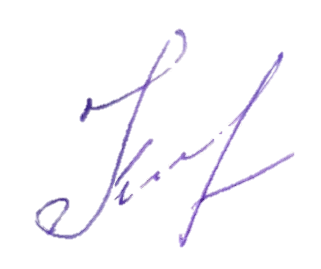 Секретарь: _______________/ _______________________/                     (подпись)                   (ФИО)К протоколу прилагается список присутствующих членов РМО Приложение 1Лист регистрации участников методического объединения инструкторов физической культуры дошкольных образовательных учреждений Курагинского районаДата: «17» _декабря___2020_г.Тема: Ортопедическая гимнастика в детском саду№Фамилия, имя, отчествоДООДолжность 1.Быкова Татьяна АлександровнаМБДОУ Курагинский д/с № 1 «Красная шапочка»Инструктор по ф.к.2.Суховей Маргарита ВасильевнаМБДОУ Имисский детский сад «Сказка»Инструктор по ф.к.3.Кузьмина Мария АлександровнаМБДОУ Краснокаменский д\с «Капелька»Инструктор по ф.к.4.Гудкова Наталья СергеевнаМБДОУ Курагинский д/с №7 «РябинкаВоспитатель по ф.к.5.Есина Светлана ВикторовнаМБДОУ Курагинский д.с № 8Инструктор по ф.к.6.Голубкова Ольга Александровна  МБДОУ Ойховский д/с №3 «Колокольчик»Инструктор по ф.к.8.Байкова Маргарита ИвановнаМБДОУ «Теремок» КачергиноИнструктор по ф.к.9.Рубцова Анастасия АлександровнаМБОУ Кошурниковская СОШИнструктор по ф.к.10.Соболева Лариса ВикторовнаМБДОУ Можарский д/с «Мишутка»Инструктор по ф.к.11.Детина Светлана АлександровнаМБДОУ Ирбинский д/с «Теремок»Инструктор по ф.к.12.Ковалёва Валентина ВикторовнаМБДОУ Инструктор по ф.к.13.Буркова Евгения СергеевнаМБДОУ Инструктор по ф.к.